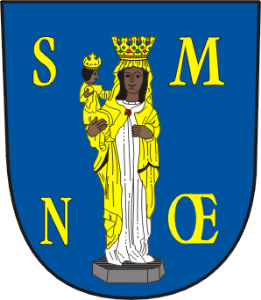 OZNÁMENÍ O VÝBĚRU NEJVHODNĚJŠÍ NABÍDKYpro veřejnou zakázku na službyKanalizace ul. Školní – stoka Bve vztahu k zákonu o zadávání veřejných zakázek se jedná o zakázku malého rozsahu mimo režim tohoto zákonaVe čtvrtek 27. 3. 2014 proběhlo otevírání obálek a hodnocení nabídek na výše uvedenou veřejnou zakázku. Zadavateli bude na základě posouzení a hodnocení nabídek hodnotící komisí předložena ke schválení jako vítězná nabídka uchazeče:JINDŘICHOHRADECKÉ MONTÁŽE s.r.o., Vídeňská 168/III, 377 01 J. Hradecjehož nabídka byla nejnižší a splnila všechny požadavky. Po schválení v zastupitelstvu města (ke schválení bude předloženo cca. koncem dubna) bude s tímto uchazečem podepsána smlouva o dílo.Údaj z nabídek, který byl předmětem hodnocení podle stanovených kritérií:Zadavatel zvolil základní kritérium pro zadání veřejné zakázky podle nejnižší nabídkové cenykritérium: celková výše nabídkové ceny bez DPH – 100%Identifikační údaje uchazečů, jejichž nabídky byly hodnoceny:Nabídka č. 1SEXTA spol. s r.o., Planá 67, 370 01 České Budějovice Celková výše nabídkové ceny bez DPH: 1 485 251,70,-Nabídka č. 2SaM silnice a mosty a.s., Litvínovická 1478, 370 01 České Budějovice Celková výše nabídkové ceny bez DPH: 1 161 075,-Nabídka č. 3REKON INSTA spol. s.r.o., Kolovratská58/1, 100 00 Praha 10 - StrašniceCelková výše nabídkové ceny bez DPH: 1 392 000,-Nabídka č. 4JINDŘICHOHRADECKÉ MONTÁŽE s.r.o., Vídeňská 168/III, 377 01 J. Hradec Celková výše nabídkové ceny bez DPH: 999 819,-Nabídka č. 5LANGERONE, SE, Devotyho 1729, 530 02 PardubiceCelková výše nabídkové ceny bez DPH: 1 484 278,-Nabídka č. 6Dřevotvar – řemesla a stavby s.r.o., Slavníkovců 455, 391 55 Chýnov Celková výše nabídkové ceny bez DPH: 1 438 010,-Nabídka č. 7MAXI Group, s.r.o., Slavníkova 2357/9, 169 00 Praha 6 - Břevnov Celková výše nabídkové ceny bez DPH: 1 347 091,-Nabídka č. 8Ing. Radek Gregor, Horní 2299, 591 01 Žďár nad Sázavou Celková výše nabídkové ceny bez DPH: 1 701 341,66,-Nabídka č. 9ZPS JH spol. s r.o., Jarošovská 939/II, 377 01 J. Hradec Celková výše nabídkové ceny bez DPH: 1 784 065,-Nabídka č. 10Miroslav Holoubek, Nová Včelnice 473, 378 42  Nová Včelnice Celková výše nabídkové ceny bez DPH: 1 132 274,-Nabídka č. 11Staviservis, Deštenská 71, 377 01  J. Hradec – Radouňka Celková výše nabídkové ceny bez DPH: 1 218 424,-Nabídka č. 12I. Kamenická stavební a obchodní firma s.r.o., U Kulturního domu 770, 394 70  Kamenice nad Lipou Celková výše nabídkové ceny bez DPH: 1 103 517,-Nabídka č. 13ZEMKOP – Gustav Hasnedl, Jižná 41, 378 21 Pluhův Žďár Celková výše nabídkové ceny bez DPH: 1 681 583,-Nabídka č. 14Syner VHS Vysočina, a.s., Na Hranici 14, 586 01 Jihlava Celková výše nabídkové ceny bez DPH: 1 492 952,-Výsledek hodnocení – pořadí nabídek:Dle tabulky hodnocení jsou nabídky uchazečů seřazeny v tomto pořadí:Odůvodnění stanovení nejúspěšnější nabídky:Nabídka č. 4 uchazeče JINDŘICHOHRADECKÉ MONTÁŽE s.r.o., Vídeňská 168/III, 377 01 J. Hradec nejlépe splnila požadavky zadavatele. Nabídka tohoto uchazeče má nejnižší nabídkovou cenu, při splnění všech podmínek zadavatele.Nová Včelnice 1. 4. 2014Pavlína Nebeská								     tajemniceMěstský úřad Nová VčelniceKomenského 386, 378 42 Nová  VčelniceTelefon. 384 371 321, E-mail: mhavlickova@vcelnice.cz1JINDŘICHOHRADECKÉ MONTÁŽE s.r.o., Vídeňská 168/III, 377 01 J. Hradec2I. Kamenická stavební a obchodní firma s.r.o., U Kulturního domu 770, 394 70  Kamenice nad Lipou3Miroslav Holoubek, Nová Včelnice 473, 378 42  Nová Včelnice4SaM silnice a mosty a.s., Litvínovická 1478, 370 01 České Budějovice5Staviservis, Deštenská 71, Radouňka, 377 01  J. Hradec6MAXI Group, s.r.o., Slavníkova 2357/9, 169 00 Praha 6 - Břevnov7REKON INSTA spol. s.r.o., Kolovratská58/1, 100 00 Praha 10 - Strašnice8Dřevotvar – řemesla a stavby s.r.o., Slavníkovců 455, 391 55 Chýnov9LANGERONE, SE, Devotyho 1729, 530 02 Pardubice10SEXTA spol. s r.o., Planá 67, 370 01 České Budějovice11Syner VHS Vysočina, a.s., Na Hranici 14, 586 01 Jihlava12ZEMKOP – Gustav Hasnedl, Jižná 41, 378 21 Pluhův Žďár13Ing. Radek Gregor, Horní 2299, 591 01 Žďár nad Sázavou14ZPS JH spol. s r.o., Jarošovská 939/II, 377 01 J. Hradec